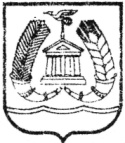 Российская ФедерацияЛенинградская областьКОМИТЕТ ФИНАНСОВГАТЧИНСКОГО МУНИЦИПАЛЬНОГО РАЙОНАПРИКАЗ                       от  «30» ноября  2017 год                                                                  №52/кф                                                          В целях реализации статьи 242 Бюджетного кодекса Российской Федерации, руководствуясь Положением о бюджетном процессе в муниципальном образовании «Гатчинский муниципальный район» Ленинградской области, утвержденным решением совета депутатов Гатчинского муниципального  района Ленинградской области от 21.12.2012 №271 (с изменениями и дополнениями), Положением о бюджетном процессе в муниципальном образовании «Город Гатчина» Гатчинского муниципального района, утвержденным решением совета депутатов муниципального образования «Город Гатчина» от 25.09.2013 №41, Положением о Комитете финансов Гатчинского муниципального района, утвержденным решением совета депутатов Гатчинского муниципального района Ленинградской области от 26.06.2015 года №83.ПРИКАЗЫВАЮ:1. Утвердить прилагаемый  Порядок завершения в 2017 году операций по исполнению бюджета муниципального образования «Гатчинский муниципальный район» Ленинградской области, бюджета муниципального образования «Город Гатчина» Гатчинского муниципального района Ленинградской области.2. Отделу учета, отчетности и казначейского исполнения бюджета  Комитета финансов Гатчинского муниципального района довести настоящий приказ до сведения главных распорядителей и получателей средств бюджета муниципального образования «Гатчинский муниципальный район» Ленинградской области, бюджета муниципального образования «Город Гатчина» Гатчинского муниципального района Ленинградской области.      3. Разместить данный приказ на официальном сайте Гатчинского муниципального района в разделе нормативные документы Комитета финансов, приказы комитета финансов Гатчинского муниципального района.   4.  Настоящий приказ вступает в силу с момента  подписания.   5. Контроль за исполнением настоящего приказа возложить на заместителя председателя Комитета финансов Гатчинского муниципального района Булычеву Е.М.Председатель Комитета финансовГатчинского муниципального района                                             Л.И. ОреховаДовгалюк Е.С.8(81371)93986УтвержденПриказом Комитета финансов Гатчинского муниципального районаот  «30 » декабря 2017 г.      N____  Порядок завершения в 2017 году операций по исполнению бюджета муниципального образования «Гатчинский муниципальный район» Ленинградской области, бюджета муниципального образования «Город Гатчина» Гатчинского муниципального района Ленинградской области1. Настоящий Порядок завершения операций по исполнению бюджета муниципального образования «Гатчинский муниципальный район» Ленинградской области, бюджета муниципального образования «Город Гатчина» Гатчинского муниципального района Ленинградской области (далее местный бюджет) разработан в соответствии со статьей 242 Бюджетного кодекса Российской Федерации, а также в целях рационального и эффективного использования бюджетных средств, предотвращения образования несанкционированной кредиторской задолженности и снижения текущей кредиторской задолженности муниципальных учреждений на начало 2018 года.2. Бюджетные ассигнования, лимиты бюджетных обязательств и предельные объемы финансирования текущего финансового года (утвержденные в 2017 году) прекращают свое действие 31 декабря 2017 года.2.1.Отдел бюджетной политики Комитета финансов Гатчинского муниципального района (далее Комитет финансов):- прекращает осуществлять внесение изменений в бюджетные ассигнования, предусмотренные сводной бюджетной росписью, лимиты бюджетных обязательств, за исключением изменений в связи с поступлением целевых средств,  исполнением судебных актов по обращению взыскания на средства местного бюджета, за пять рабочих дней до окончания финансового года; - обеспечивает доведение ассигнований и лимитов до главных распорядителей и получателей средств местного бюджета не позднее, чем за четыре рабочих дня до окончания текущего финансового года.3. Зачисления в местный бюджет поступлений отчетного финансового года, распределенных в установленном порядке Управлением Федерального казначейства по Ленинградской области (далее - УФК по Ленинградской области) между бюджетами бюджетной системы Российской Федерации, и их отражения в отчетности об исполнении местного бюджета за 2017 год -осуществляются в первые пять рабочих дней очередного финансового года.4. Получатели средств местного бюджета, бюджетные и автономные учреждения обязаны принять меры по недопущению наличия остатка денежных средств в кассе по состоянию на 1 января очередного финансового года. Наличие остатка денежных средств кассы (далее – остаток кассы) в пределах установленного лимита остатка в кассе допускается исключительно на расходы, которые возможно произвести только за наличный расчёт, при осуществлении получателями средств местного бюджета, бюджетными и автономными учреждениями  со специальным режимом работы деятельности в нерабочие праздничные дни в Российской Федерации в январе очередного финансового года. 5. Не использованные по состоянию на 1 января 2018 года межбюджетные трансферты, полученные в форме субсидий, субвенций и иных межбюджетных трансфертов, имеющих целевое назначение, подлежат возврату в доход бюджета, из которого они были ранее предоставлены, не позднее 12 января 2018 года.6. Возврат в местный бюджет неиспользованных по состоянию на 01 января 2018 года остатков средств, предоставленных из местного бюджета муниципальным бюджетным и автономных учреждениям в виде субсидий на цели не связанные с обеспечением на выполнение муниципального задания (КВФО 5), а также бюджетных инвестиций, осуществляется, в соответствии с положениями части 18 статьи 30 Федерального закона от 08.05.2010г. №83-ФЗ «О внесении изменений в отдельные законодательные акты РФ в связи с совершенствованием правового положения государственных (муниципальных) учреждений», субсидий на осуществление капитальных вложений в объекты капитального строительства муниципальной собственности и приобретение объектов недвижимого имущества в муниципальную собственность (КВФО 6) осуществляется в соответствии с положениями пункта 4 статьи 78.2 Бюджетного кодекса Российской Федерации с учетом требований Порядка возврата и взыскания неиспользованных остатков средств, предоставленных муниципальным бюджетным, автономным учреждениям, муниципальным унитарным предприятиям муниципального образования «Гатчинский муниципальный район» Ленинградской области, муниципального образования «Город Гатчина» Гатчинского муниципального района, утвержденного Комитетом финансов от 01.12.2015г. №149/кф. 7. Остатки средств на лицевых счетах бюджетных, автономных учреждений, муниципальных унитарных предприятий, отражаются в очередном финансовом году на соответствующих целевых лицевых счетах, лицевых счетах на выполнение муниципального задания (КВФО 4), лицевых счетах по учету доходов учреждения (КВФО 2), лицевых счетах по учету средств во временном распоряжении (КВФО 3), лицевых счетах  муниципальных унитарных предприятий, как входящий остаток в соответствии Порядком открытия и ведения лицевых счетов  для  учета операций  муниципальных бюджетных учреждений, муниципальных  автономных учреждений и муниципальных унитарных предприятий, открытых  в Комитете финансов Гатчинского муниципального района утвержденного приказом от 05.06.2015г. №62/1 кф.8. Комитету финансов: - сформировать и довести до соответствующих администраторов доходов бюджетов муниципальных образований Уведомления по расчетам между бюджетами (ф. 0504817) (далее – Уведомления ф. 0504817) на суммы расходов, подтвержденных отчетом администратора доходов по полученным межбюджетным трансфертам из местного бюджета на 01 января 2018 года, не позднее 12 января 2018 года;- осуществить контроль за предоставлением администраторами доходов бюджетов  Уведомлений ф. 0504817, сформированных на суммы неиспользованных остатков межбюджетных трансфертов, имеющих целевое назначение на 01 января 2018 года, не позднее 12 января 2018 года.- принять решение о наличии (об отсутствии) потребности в межбюджетных трансфертах, предоставленных в форме субсидий и иных межбюджетных трансфертов, имеющих целевое назначение, не использованных в текущем году, а также осуществить возврат указанных межбюджетных трансфертов в бюджет, которому они были ранее направлены, при принятии решения о наличии в них потребности, в срок не позднее 30 календарных дней со дня поступления в местный бюджет неиспользованных по состоянию на 01 января 2018 года остатков, указанных целевых средств, но не позднее 02 февраля 2018 года.9. Комитет финансов в целях завершения операций по расходам  бюджета, принимает:- не позднее 22 декабря 2017 года (включая указанную дату) платежные документы (заявка на оплату расходов) необходимых для перечисления из местного бюджета в бюджеты городских и сельских поселений Гатчинского муниципального района средств межбюджетных трансфертов;- не позднее 25 декабря  2017 года (включая указанную дату) заявки на оплату расходов и документов, необходимых для подтверждения в установленном порядке принятых бюджетных обязательств получателей средств местного бюджета;- не позднее 25 декабря 2017 года - документы для принятия к учету бюджетных обязательств, один из сроков оплаты по которым приходится на 2017 год. При этом дата составления документа в поле «дата» документа не должна быть позднее даты, установленной настоящим пунктом для представления данного документа.- не позднее 28 декабря 2017 года (включая указанную дату) заявки БУ/АУ на выплату средств бюджетных, автономных учреждений, муниципальных унитарных предприятий;- не позднее 28 декабря 2017 года (включая указанную дату) документы по внесению изменений (уточнений) кодов бюджетной классификации по произведенным кассовым выплатам;- не позднее 29 декабря 2017 года - платежные документы на перечисление заработной платы, начислений на оплату труда и удержаний из заработной платы;- до 29 декабря 2017 года уточненные планы финансово-хозяйственной деятельности муниципальных бюджетных и автономных учреждений на 2017 год;- не позднее 29 декабря 2017 года (включая указанную дату) документы на уточнение по ранее проведенным операциям по муниципальным бюджетным, автономным учреждениям, муниципальным унитарным предприятиям;После 1 января очередного финансового года документы на внесение изменений кодов бюджетной классификации, внесение изменений в учетных записях по произведенным кассовым выплатам и поступлениям аналитических кодов бюджетных, автономных, муниципальных унитарных предприятий не принимаются.10. Главным распорядителям и получателям средств местного бюджета необходимо принять меры к устранению (списанию) нереальной к взысканию дебиторской задолженности, просроченной кредиторской задолженности, минимизации и достоверному отражению кредиторской и дебиторской задолженности по состоянию на 01 января 2018 года.11. Главным администраторам (администраторам) доходов местного бюджета обеспечить проведение инвентаризации и уточнение всех невыясненных поступлений, зачисленных в местный бюджет в  2017 году. В случае отсутствия возможности уточнения произвести возврат плательщику.  12. Главным распорядителям средств местного бюджета довести настоящий приказ до сведения подведомственных получателей бюджетных средств, а также бюджетных, автономных учреждений, муниципальных унитарных предприятий, в отношении которых они осуществляют переданные функции и полномочия Учредителя. 13. Комитет финансов осуществляет передачу в Отдел №6 Управления Федерального казначейства по Ленинградской  области:- до последнего рабочего дня текущего финансового года включительно – платежных поручений для проведения кассовых выплат из местного бюджета на основании заявок на оплату расходов, кассовых выплат согласно утвержденных планов финансово-хозяйственной деятельности заявок БУ/АУ на выплату средств, заявок БУ/АУ муниципальных унитарных предприятий.- до последнего рабочего дня текущего финансового года включительно – уточнение ранее проведенных кассовых операций по расходам местного бюджета и источникам финансирования дефицита местного бюджета.14. Администрациям муниципальных образований городских и сельских поселений, Комитет финансов Гатчинского муниципального района, рекомендует руководствоваться настоящим порядком.«Об утверждении порядка завершения в 2017 году операций по исполнению бюджета муниципального образования  «Гатчинский муниципальный район» Ленинградской области, бюджета муниципального образования «Город Гатчина» Гатчинского муниципального района Ленинградской области»